ВУЗы Хабаровского края 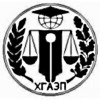 Хабаровская государственная академия экономики и права (ХГАЭП)680042, г. Хабаровск, Тихоокеанская ул., д. 134Телефон: (4212) 22-48-79Сайт: http://www.ael.ruE-mail: rector@ael.ru 20  4.24  0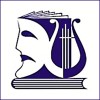 Хабаровский государственный институт искусств и культуры (ХГИИК)680045, Хабаровский край, г. Хабаровск, ул. Краснореченская, д. 112Телефон: (4212) 36-30-39Сайт: http://www.hgiik.ruE-mail: hgiik@pochta.ru 0  3  0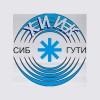 Хабаровский институт инфокоммуникаций (ХИИК СибГУТИ)680013, Хабаровский край, г. Хабаровск, ул. Ленина, д. 73Телефон: (4212) 42-86-90, 42-78-07, 42-86-26Сайт: http://www.hiik.ruE-mail: andrey@hiik.ru 14  3.83  0Хабаровский пограничный институт ФСБ России (ХПИ ФСБ)680017, Хабаровский край, г. Хабаровск, ул. Большая, д. 85Телефон: (4212) 74-93-95, 74-93-41Сайт: http://ps.fsb.ru/E-mail: @ 4  4  0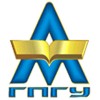 Амурский гуманитарно-педагогический государственный университет (АмГПГУ )681000, Хабаровский край, г. Комсомольск-на-Амуре, ул. Кирова, д. 17, корп. 2Телефон: (4217) 59-14-30Сайт: http://www.amgpgu.ruE-mail: mail@amgpgu.ru 1  5  0Дальневосточная академия государственной службы (ДВАГС)680682, Хабаровский край, Хабаровск, Муравьева-Амурского д. 33Телефон: 30-65-49Сайт: http://www.dvags.ruE-mail: info@dvags.ru 4  3.03  0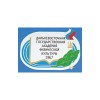 Дальневосточная государственная академия физической культуры (ДВГАФК)680028, Хабаровский край, г. Хабаровск, Амурский бульвар, д. 1Телефон: (4212) 30-56-77, (4212) 30-61-99Сайт: http://двгафк.рф/E-mail: dvgafk@mail.kht.ru 0  3.67  0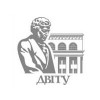 Дальневосточный государственный гуманитарный университет (ДВГГУ)680000, Хабаровск, ул.Карла Маркса, д. 68Телефон: (4212) 30-45-04Сайт: http://www.khspu.ruE-mail: boss@khspu.ru 8  2.36  0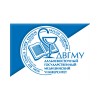 Дальневосточный государственный медицинский университет (ДВГМУ)680000, Хабаровский край, г. Хабаровск, ул. Муравьева-Амурского, д. 35Телефон: (4212) 30-53-11Сайт: http://www.fesmu.ru/E-mail: rec@mail.fesmu.ru 5  2.96  0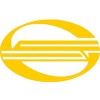 Дальневосточный государственный университет путей сообщения (ДВГУПС)680021, Хабаровский край, г. Хабаровск, ул. Серышева, д. 47Телефон: (4212) 40-75-16Сайт: http://www.festu.khv.ruE-mail: root@festu.khv.ru 16  3.36  0ВУЗы Хабаровского края (19)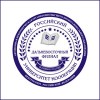 Дальневосточный филиал Российского университета кооперации (РУК)680000, Хабаровский край, г. Хабаровск, ул. Ленина, д. 19Телефон: (421) 221-55-53, 294-13-21Сайт: http://khabarovsk.ruc.su/E-mail: khabarovsk@rucoop.ru 1  2  0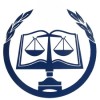 Дальневосточный филиал Российской академии правосудия (РАП)680000, Хабаровский край, г. Хабаровск, ул. Муравьева-Амурского, д. 56Телефон: (4212) 27-48-37, 27-48-90, 27-50-65Сайт: http://www.dfrap.ruE-mail: dfrap@mail.dfrap.ru 2  2  0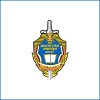 Дальневосточный Юридический Институт МВД РФ (ДВЮИ МВД)680020, Хабаровский край, г. Хабаровск, пер. Казарменный, д. 15Телефон: (4212) 23-77-40Сайт: http://www.dvui.ru/E-mail: dvui@mail.redcom.ru 8  8  0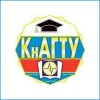 Комсомольский-на-Амуре государственный технический университет (КнАГТУ)681013, Хабаровский край, г. Комсомольск-на-Амуре, просп. Ленина, д. 27Телефон: (4217) 53-23-04Сайт: http://www.knastu.ruE-mail: office@knastu.ru 0  9  0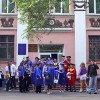 Приамурский институт агроэкономики и бизнеса (ПРИАБ)680009, Хабаровский край, г. Хабаровск, ул. Карла Маркса, д. 107, офис 67Телефон: (4212) 27-23-73, 27-23-71Сайт: http://www.priab.ru/E-mail: piab@yandex.ru 10  21  0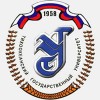 Тихоокеанский государственный университет (ТОГУ)680035, Хабаровский край, г. Хабаровск, ул. Тихоокеанская, д. 136Телефон: (4212) 37-51-86Сайт: http://pnu.edu.ru/ru/E-mail: mail@pnu.edu.ru 27  50  0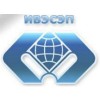 Филиал Санкт-Петербургского института внешнеэкономических связей, экономики и права в г. Хабаровске (СПб ИВЭСЭП)680028, Хабаровский край, г. Хабаровск, Амурский бульвар, д. 1Телефон: (4212) 31-49-58, 31-62-53Сайт: http://ивэсэп-спб.рф/E-mail: ivesepznanie_kht@mail.ru 0  0  0На сайте Профессор Рейтинг Вы можете найти рейтинг ВУЗов России и рейтинг преподавателей ВУЗов, прочитать отзывы о преподавателях студентов ВУЗов, сделать правильный выбор для поступления и получения высшего образования. Информация о всех факультетах, кафедрах, преподавателях высших учебных заведений Хабаровского края доступна на страницах выбранного ВУЗа России.